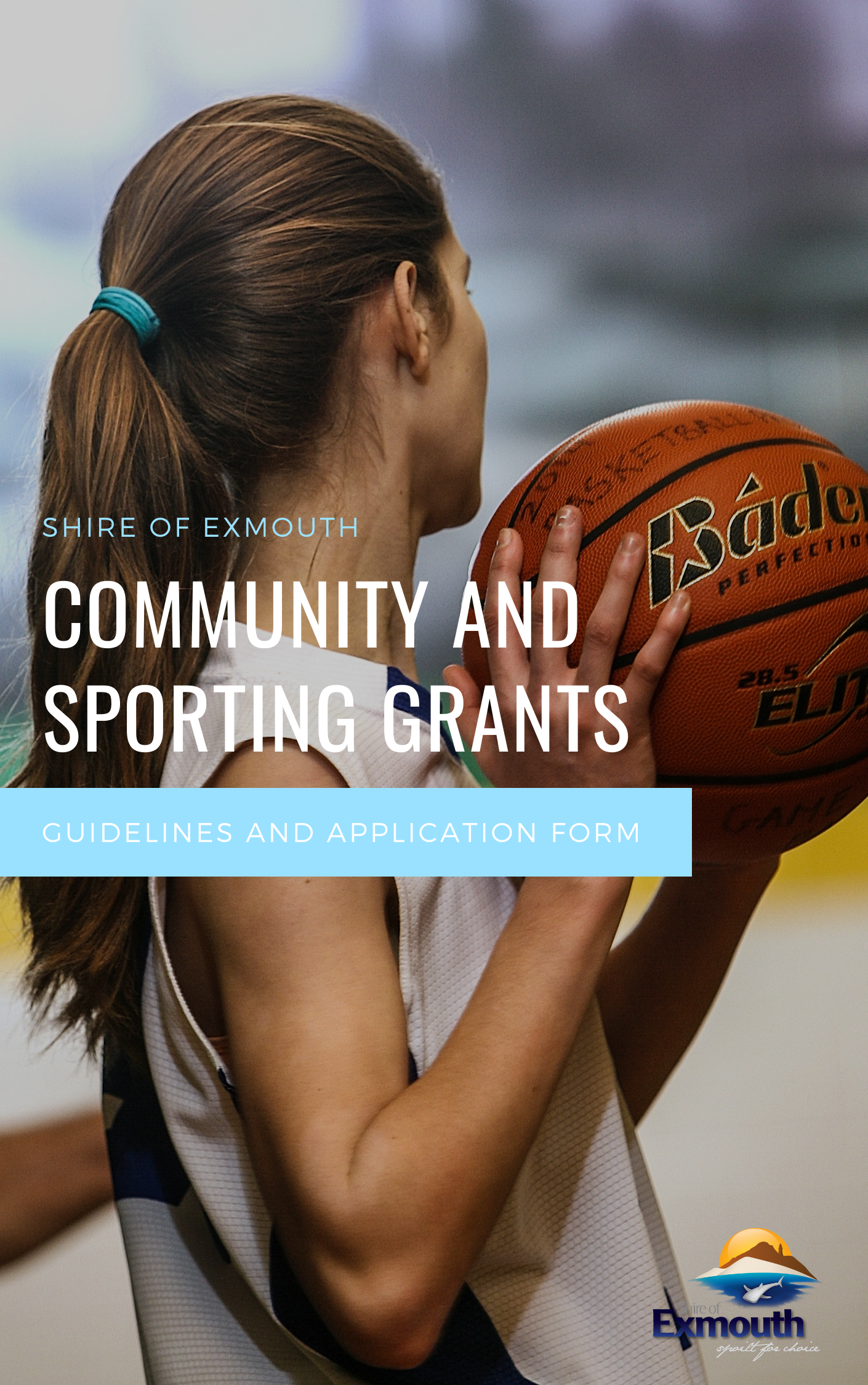 Community and Sporting Grants ProgramIntroductionThe Shire of Exmouth’s Community and Sporting Grants Program (CSGP) offers grants of up to $1,500 ex GST to eligible local organisations to support small-scale initiatives that take place from October 2023 to 30 June 2024.There will be two rounds of funding applications each year with the following timelines for 2023/24;Round 1	Opens 25 August 2023Closes 22 September 2023                                              Round 2	Opens 2 February 2024     		Closes 1 March 2024Eligible local groups may apply for support for up to two (2) events/activities per round (up to a maximum of four (4) per year) and subject to available pool funding.  Applications must be submitted using the nominated Shire of Exmouth form.Late applications will not be considered. Eligibility requirementsFunding is available only to not-for-profit and incorporated community or sporting organisations based in the Shire of Exmouth.Grants can be applied for to cover most aspects of an activity, such as:Programming costs, including fees for presenters, instructors and performers (including travel costs);Shire fees and charges for non-core activities;Production and venue costs, including materials and equipment hire;Marketing costs associated with promoting the funded activity;Non-core equipment purchases that improve sustainability;Individuals to attend sporting conferences or training;Purchase of materials in order to deliver the non-core activity and improve sustainability.Ineligible ApplicationsThe Shire will not fund the following:Retrospective or deficit funding;Recurrent expenditure such as salaries, wages, electricity, insurance, water, rates and other core organisational operating costs;Fees associated with administering the grant funding;Equipment purchases for core activities;Annual registration days, fundraising projects, prizes and trophies;Government or quasi-government agencies excluding local schools.Assessment criteriaTo be eligible for assessment, applications must support community capacity building and encourage sustainability by achieving at least one of the following outcomes;Increasing community engagement and participation in local events.Increase participation in sport, recreation and community programs/projects, in particular, seeking to assist low participation groups. Improving the health and well-being of local communities.Helping communities shape, understand and celebrate their identity, history and heritage.Applications for CSGP Funding will be assessed by a panel consisting of Chief Executive Officer (or delegated representative) plus two Shire Councillors. The panel will assess applications in each round against the following criteria;The application addresses at least one priority outcome (see above).Demonstrated genuine community need for the activity.Demonstrated value for money.Applicants should answer all questions provided with as much detail as necessary. When completing the application form, consider how your proposed activity addresses the criteria above.Indicative quotes for budget items are encouraged.Conditions of fundingSuccessful applicants will be required to sign a funding agreement with the Shire outlining conditions of funding that may include but are not limited to;Recognition of the Shire as an event sponsor/partner in all publicity material associated with the event, e.g. social media, print and digital advertising, posters and other marketing material, and opportunity to preview/proof the items/documents prior to distribution.Opportunity for the Shire to attend events as sponsor, speak at official ceremonies and access participants.Signage and other marketing material displayed at event/program/project.A funding agreement may be refused and/or terminated if deemed by the Chief Executive Officer as a real or perceived conflict, or where a breach of the terms of an agreement has occurred.Event approvalsApplicants who receive funding to deliver and organise an event must still seek all relevant approvals from the Shire of Exmouth.APPLICATION FORMPlease ensure that you have read the CSGP guidelines before completing the attached application form.  We also recommend you contact the Shire of Exmouth via info@exmouth.wa.gov.au to discuss your project before applying.Please note that organisations and individuals are only eligible to submit one application across all Shire of Exmouth funding and sponsorship categories for each project.Section 1: Organisation informationSection 2: Project informationSection 3: Community supportSection 4: Marketing and CommunicationsSection 5: BudgetSection 6: EvaluationSection 7: Signing and checklistSection 8: DeclarationI, the undersigned, being the     ( insert title) of       (organisation name), confirm that I have carefully reviewed and considered the responses and the information provided is true and correct.Signed     						Date: Completed applications should be mailed or submitted in person to:Shire of ExmouthCommunity and Sporting Grants Program2 Truscott CresEXMOUTH WA 6707Electronic submissions should be emailed to info@exmouth.wa.gov.au with subject line: Community and Sporting Grants Program.Name of organisationContact personAddressPhone numberEmailBank details for direct debitBSB                Account        Branch          I have read the CSGP funding guidelinesMy organisation is eligible to apply for this fundingDoes your organisation have an Australian Business Number? *If yes, please include ABN here      Is your organisation registered for GST?Has your organisation been granted deductible recipient status?What is the registered address of your bank account?      What is the registered address of your bank account?      Are you an employee or contractor working for the Shire of Exmouth or a close relative? *If yes, we will contact you to determine any potential conflict of interestProject nameProject nameProject nameProject datesProject datesProject datesIf this is a recurring project, how often is the project held?If this is a recurring project, how often is the project held?If this is a recurring project, how often is the project held?Location of project/sLocation of project/sBriefly describe the project. (max 200 words)Briefly describe the project. (max 200 words)Briefly describe the project. (max 200 words)Briefly describe the project. (max 200 words)Which outcome(s) will your project achieve? (Tick applicable)Which outcome(s) will your project achieve? (Tick applicable)Which outcome(s) will your project achieve? (Tick applicable)Which outcome(s) will your project achieve? (Tick applicable)Increasing community engagement and participation in local events.Increasing community engagement and participation in local events.Increasing community engagement and participation in local events.Increase participation in sport, recreation and community programs/projects, in particular, seeking to assist low participation groups.Increase participation in sport, recreation and community programs/projects, in particular, seeking to assist low participation groups.Increase participation in sport, recreation and community programs/projects, in particular, seeking to assist low participation groups.Improving the health and well-being of local communities.Improving the health and well-being of local communities.Improving the health and well-being of local communities.Helping communities shape, understand and celebrate their identity, history and heritage.Helping communities shape, understand and celebrate their identity, history and heritage.Helping communities shape, understand and celebrate their identity, history and heritage.Provide an overview of how your project will achieve this/these outcomes (200 words or less).Provide an overview of how your project will achieve this/these outcomes (200 words or less).Provide an overview of how your project will achieve this/these outcomes (200 words or less).Provide an overview of how your project will achieve this/these outcomes (200 words or less).What experience has your organisation had with similar projects?What experience has your organisation had with similar projects?What experience has your organisation had with similar projects?What experience has your organisation had with similar projects?Does your event hold at least $20 million public liability insurance?Does your event hold at least $20 million public liability insurance?Does your event hold at least $20 million public liability insurance?Please list key people from your organisation who will be involved in organising this projectPlease list key people from your organisation who will be involved in organising this projectPlease list key people from your organisation who will be involved in organising this projectNamePosition/rollTime with organisationDo you intend to engage agents or intermediaries to assist in the delivery of this project? If yes, please provide details of the agent or intermediary and the services they will provide.If yes, please provide details of the agent or intermediary and the services they will provide.Please list other organisations who will benefit from the project.  Please list other organisations who will benefit from the project.  OrganisationInvolvementExample: Swimming ClubRunning lunch time sausage sizzle How will you let people know about this project?How will you let people know about this project?How will you let people know about this project?How will you let people know about this project?Target audienceCommunication methods / activitiesTimelinesHow will the Shire of Exmouth be acknowledged?e.g. community groupMonthly newsletterQuarter 1Include Shire of Exmouth logo on sponsors pagePlease provide an overview of the budget for specific initiative that your organisation is requesting funding for.Please provide an overview of the budget for specific initiative that your organisation is requesting funding for.Please provide an overview of the budget for specific initiative that your organisation is requesting funding for.Please provide an overview of the budget for specific initiative that your organisation is requesting funding for.Please provide an overview of the budget for specific initiative that your organisation is requesting funding for.Initiative incomeInitiative incomeInitiative costsInitiative costsInitiative costsItemCostProvide breakdown of total budgetProvide breakdown of total budgetCostFunds requested from Shire( (including GST)Salaries, fees and wages (including on costs)Salaries, fees and wages (including on costs)In-kind or cash support from your organisationAdministration expenses (office costs, phone, fax, etc.)Administration expenses (office costs, phone, fax, etc.)Government grants / contributionTravel (flights, accommodation, mileage, etc.)Travel (flights, accommodation, mileage, etc.)Other fundsLogistics (equipment, venue hire, freight, etc.)Logistics (equipment, venue hire, freight, etc.)OtherResearchResearchAdvertising and promotionAdvertising and promotionProgram contingencyProgram contingencyOther Other TOTAL PROGRAM FUNDS#These amounts should be equal#TOTAL PROGRAM COSTS#TOTAL PROGRAM COSTSShire of Exmouth funding request. Please provide a detailed breakdown of how Shire of Exmouth funding will be spent.Shire of Exmouth funding request. Please provide a detailed breakdown of how Shire of Exmouth funding will be spent.Shire of Exmouth funding request. Please provide a detailed breakdown of how Shire of Exmouth funding will be spent.ItemItemItemCostCostHow will you measure the success of the project?   I.e. questionnaires, surveys, ticket sales, participant feedback etc.  How will you measure the success of the project?   I.e. questionnaires, surveys, ticket sales, participant feedback etc.  How will you measure the success of the project?   I.e. questionnaires, surveys, ticket sales, participant feedback etc.  ToolMeasuringDeadlinee.g: Business surveyEconomic benefit27/06/2021ABN attached (if applicable)Copy public liability insurance attachedProject budget completedApplication to be submitted in WORD or PDF format only